A s s o c i a t i o n d e s A r c h i v i s t e s d e l ’ E g l i s e d e F r a n c e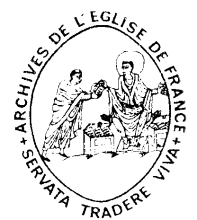 Guide des fonds privés ecclésiastiques en FranceQuestionnaire à retourner à   guidedesfonds@aaef-asso.fr1 Nom utilisé autrefois et nom d’usage courant2 Archives générales, provinciales, de monastère, etc. ?3 Horaires d’ouverture, sur rendez-vous, recherches par correspondance ou archives non communicables.4 Dans chaque ensemble, indiquer brièvement pour chaque série : contenu, dates extrêmes, métrage linéaire.5 Journaux paroissiaux, semaine religieuse, ordos, annuaires,…6 Plans, affiches, panneaux…7 Pour chaque catégorie, indiquer le nombre de fonds, métrage linéaire. Lister l’ensemble des fonds de congrégations religieuses conservés dans votre service, ainsi que les fonds remarquables au sein des autres catégories (avec intitulé et dates extrêmes).Nom officiel del’institutionAutres dénominations1N° CORREFStatut du fondsd’archives2Bref historique del’institutionNom du responsable des archivesAdresse du serviced’archivesTéléphone / FaxAdresse mailSite internet du service des archives (ou page du service des archives sur le site de l’institution)Conditions de consultation et de communication3Métrage linéaire et dates extrêmes de l’ensemble des fonds conservésFonds principal4Archives papierFonds principal4Documentation imprimée5Fonds principal4Archives figurées6Fonds principal4Archives audiovisuellesFonds principal4Archives numériquesAutres fonds conservés7Archives de communautés religieusesAutres fonds conservés7Autres fondsInstruments de rechercheExiste-t-il    des    instruments    de recherche ?oui/nonInstruments de rechercheSous quelle forme ?  manuscrits, dactylographiés, informatisés, en ligne